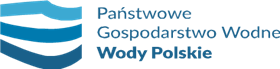 Oznaczenie sprawy: WR.ROZ.2810.134.2022 		          Załącznik nr 6 do SWZ……………………………………….nazwa i adres WykonawcyOŚWIADCZENIE  
Wykonawcy / Wykonawcy wspólnie ubiegającego się o udzielenie zamówienia wspólnie z innymi Wykonawcami * 

składane na podstawie art. 108 ust. 1 pkt. 5 ustawy PzpW związku z ubieganiem się  o udzielenie zamówienia publicznego prowadzonego w trybie podstawowym bez negocjacji pn.:„Remont pomieszczeń archiwum zakładowego wraz z pomieszczeniami biurowymi RZGW we Wrocławiu”oświadczam, że:* nie należę do tej samej grupy kapitałowej co Wykonawcy, którzy złożyli odrębne oferty w niniejszym postępowaniu* należę do tej samej grupy kapitałowej co następujący Wykonawcy, którzy złożyli odrębne oferty w niniejszym postępowaniu:……………………………………………………………………………………….……………………………………………………………………………………….* w załączeniu przekazuję dokumenty lub informacje potwierdzające przygotowanie oferty niezależnie od innego wykonawcy należącego do tej samej grupy kapitałowejMiejsce i data sporządzenia:(dokument musi zostać podpisany przez umocowanego przedstawiciela wykonawcy zgodnie z art. 63 ust. 2 stawy PZP)* niepotrzebne skreślić lub usunąć